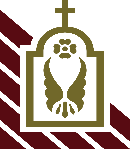 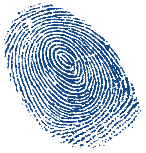 Fingerprinting Date:                          Church or School Name:  Please email appointment sheet to javenido@la-archdiocese.org and fingerprinting@la-archdiocese.org 2 business days prior to fingerprinting date.By filling this appointment sheet, the hosting location agrees to adhere, make fingerprinting applicants aware of and will reinforce the  Fingerprinting-Live-Scan-Pandemic-Safety-Policies-and-Procedures.pdf found at https://lacatholics.org/fingerprinting/. Due to pandemic safety protocols, walk-ins will not be acceptedPage 1 of 2Page 2 of 2Rev09.17.21TimeApplicant NamePhoneParish/SchoolOCA#12:00pm1212:20pm3412:40pm561:00pm781:20pm9101:40pm11122:00pm RECESS2:00pm RECESS2:00pm RECESS2:00pm RECESS2:00pm RECESS2:00pm RECESS2:10pm13142:30pm15162:50pm17183:10pm19203:30pm21223:50pm to 4:50pm MEAL BREAK3:50pm to 4:50pm MEAL BREAK3:50pm to 4:50pm MEAL BREAK3:50pm to 4:50pm MEAL BREAK3:50pm to 4:50pm MEAL BREAK3:50pm to 4:50pm MEAL BREAK4:50pm23245:10pm25265:30pm27285:50pm RECESS5:50pm RECESS5:50pm RECESS5:50pm RECESS5:50pm RECESS5:50pm RECESS6:00pm29306:20pm31326:40pm3334Due to budgetary constraints, we ask for your help and cooperation in minimizing labor costs.   We must request that all fingerprinting activities end by 7:00 p.m. Therefore, please do not schedule anyone beyond the last appointment time on the appointment sheet.   Any overtime worked by the Live Scan Operator(s) will have to be invoiced to the hosting location. We apologize for any inconvenience.   Thank you.Prior to scheduling for after 7 pm that the Fingerprinting Department must be notified and approve the overtime.FINGERPRINTING OVERTIME – BILLABLE TO HOSTING LOCATIONDue to budgetary constraints, we ask for your help and cooperation in minimizing labor costs.   We must request that all fingerprinting activities end by 7:00 p.m. Therefore, please do not schedule anyone beyond the last appointment time on the appointment sheet.   Any overtime worked by the Live Scan Operator(s) will have to be invoiced to the hosting location. We apologize for any inconvenience.   Thank you.Prior to scheduling for after 7 pm that the Fingerprinting Department must be notified and approve the overtime.FINGERPRINTING OVERTIME – BILLABLE TO HOSTING LOCATIONDue to budgetary constraints, we ask for your help and cooperation in minimizing labor costs.   We must request that all fingerprinting activities end by 7:00 p.m. Therefore, please do not schedule anyone beyond the last appointment time on the appointment sheet.   Any overtime worked by the Live Scan Operator(s) will have to be invoiced to the hosting location. We apologize for any inconvenience.   Thank you.Prior to scheduling for after 7 pm that the Fingerprinting Department must be notified and approve the overtime.FINGERPRINTING OVERTIME – BILLABLE TO HOSTING LOCATIONDue to budgetary constraints, we ask for your help and cooperation in minimizing labor costs.   We must request that all fingerprinting activities end by 7:00 p.m. Therefore, please do not schedule anyone beyond the last appointment time on the appointment sheet.   Any overtime worked by the Live Scan Operator(s) will have to be invoiced to the hosting location. We apologize for any inconvenience.   Thank you.Prior to scheduling for after 7 pm that the Fingerprinting Department must be notified and approve the overtime.FINGERPRINTING OVERTIME – BILLABLE TO HOSTING LOCATIONDue to budgetary constraints, we ask for your help and cooperation in minimizing labor costs.   We must request that all fingerprinting activities end by 7:00 p.m. Therefore, please do not schedule anyone beyond the last appointment time on the appointment sheet.   Any overtime worked by the Live Scan Operator(s) will have to be invoiced to the hosting location. We apologize for any inconvenience.   Thank you.Prior to scheduling for after 7 pm that the Fingerprinting Department must be notified and approve the overtime.FINGERPRINTING OVERTIME – BILLABLE TO HOSTING LOCATIONDue to budgetary constraints, we ask for your help and cooperation in minimizing labor costs.   We must request that all fingerprinting activities end by 7:00 p.m. Therefore, please do not schedule anyone beyond the last appointment time on the appointment sheet.   Any overtime worked by the Live Scan Operator(s) will have to be invoiced to the hosting location. We apologize for any inconvenience.   Thank you.Prior to scheduling for after 7 pm that the Fingerprinting Department must be notified and approve the overtime.FINGERPRINTING OVERTIME – BILLABLE TO HOSTING LOCATION7:00pm1XXXXX XXXXX XXXXXXXXXXXXXXX XXXXX XXXXXXXXXX2 XXXXX XXXXX XXXXXXXXXXXXXXX XXXXX XXXXXXXXXX3XXXXX XXXXX XXXXXXXXXXXXXXX XXXXX XXXXXXXXXX4XXXXX XXXXX XXXXXXXXXXXXXXX XXXXX XXXXXXXXXX5XXXXX XXXXX XXXXXXXXXXXXXXX XXXXX XXXXXXXXXX6XXXXX XXXXX XXXXXXXXXXXXXXX XXXXX XXXXXXXXXX8:00mFINGERPRINTING OVERTIME ENDSFINGERPRINTING OVERTIME ENDSFINGERPRINTING OVERTIME ENDSFINGERPRINTING OVERTIME ENDSFINGERPRINTING OVERTIME ENDS